Publicado en Puerto de La Cruz el 19/10/2021 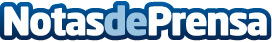 Loro Parque conmemora el Día del Perezoso con un vídeo de estos animales tan lentos como fascinantesRafael Zamora, director científico de Loro Parque Fundación, ha entrado en su exhibición y ha mostrado de cerca las características de los perezosos de dos dedos, además de compartir información interesante sobre la especieDatos de contacto:Natalya RomashkoDepartamento de Comunicación e Imagen922 373 841 Ext. 319Nota de prensa publicada en: https://www.notasdeprensa.es/loro-parque-conmemora-el-dia-del-perezoso-con Categorias: Canarias Entretenimiento Veterinaria Ecología http://www.notasdeprensa.es